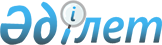 О внесении изменений в решение городского маслихата от 28 июня 2002 года N 23/226 "Об утверждении схемы ценового зонирования и поправочных коэффициентов к ставкам земельного налога"
					
			Утративший силу
			
			
		
					Решение Балхашского городского маслихата Карагандинской области от 09 июня 2010 года N 30/240. Зарегистрировано Управлением юстиции города Балхаша Карагандинской области 13 июля 2010 года N 8-4-188. Утратило силу - решением Балхашского городского маслихата Карагандинской области от 14 марта 2012 года N 2/20      Сноска. Утратило силу - решением Балхашского городского маслихата Карагандинской области от 14.03.2012 N 2/20 (вводится в действие по истечении десяти календарных дней после дня их первого официального опубликования).

      В соответствии с Законом Республики Казахстан от 23 января 2001 года "О местном государственном управлении и самоуправлении в Республике Казахстан" городской маслихат РЕШИЛ:



      1. Внести в решение городского маслихата от 28 июня 2002 года N 23/226 "Об утверждении схемы ценового зонирования и поправочных коэффициентов к ставкам земельного налога" (зарегистрировано в Реестре государственной регистрации нормативных правовых актов за N 870, опубликовано в газетах "Балқаш өңірі" от 7 августа 2002 года N 61-62, "Балхашский рабочий" от 7 августа 2002 года N 64), внесено дополнение решением городского маслихата от 30 сентября 2002 года N 25/237 "О внесении дополнения в решение городского маслихата от 28 июня 2002 года N 23/226 "Об утверждении схемы ценового зонирования и поправочных коэффициентов к ставкам земельного налога" (зарегистрировано в Реестре государственной регистрации нормативных правовых актов за N 965, опубликовано в газетах "Балқаш өңірі" от 1 ноября 2002 года N 88, "Балхашский рабочий" от 1 ноября 2002 года N 88) следующие изменения:



      1) преамбулу решения изложить в следующей редакции:

      "В соответствии с Земельным Кодексом Республики Казахстан от 20 июня 2003 года, Кодексом Республики Казахстан от 10 декабря 2008 года "О налогах и других обязательных платежах в бюджет" (Налоговый кодекс), Законом Республики Казахстан от 23 января 2001 года "О местном государственном управлении и самоуправлении в Республике Казахстан" городской маслихат РЕШИЛ:".

      Сноска. Решение Балхашского городского маслихата Карагандинской области от 28.06.2002 N 23/226 в РЦПИ не поступало.



      2. Контроль за исполнением настоящего решения возложить на постоянную комиссию городского маслихата по бюджету, экономике, законности и правам граждан, по социально-культурному развитию и социальной защите населения (Баймаганбетов Е.К.).



      3. Настоящее решение вводится в действие по истечении десяти календарных дней после дня его первого официального опубликования.      Председатель сессии                        Е. Баймаганбетов      Секретарь городского маслихата             И. Сторожко      СОГЛАСОВАНО      Аким города                                К.Г. Тейлянов

      09 июня 2010 год      Исполняющий обязанности

      начальника отдела

      земельных отношений                        А.Т. Мамытова

      09 июня 2010 год
					© 2012. РГП на ПХВ «Институт законодательства и правовой информации Республики Казахстан» Министерства юстиции Республики Казахстан
				